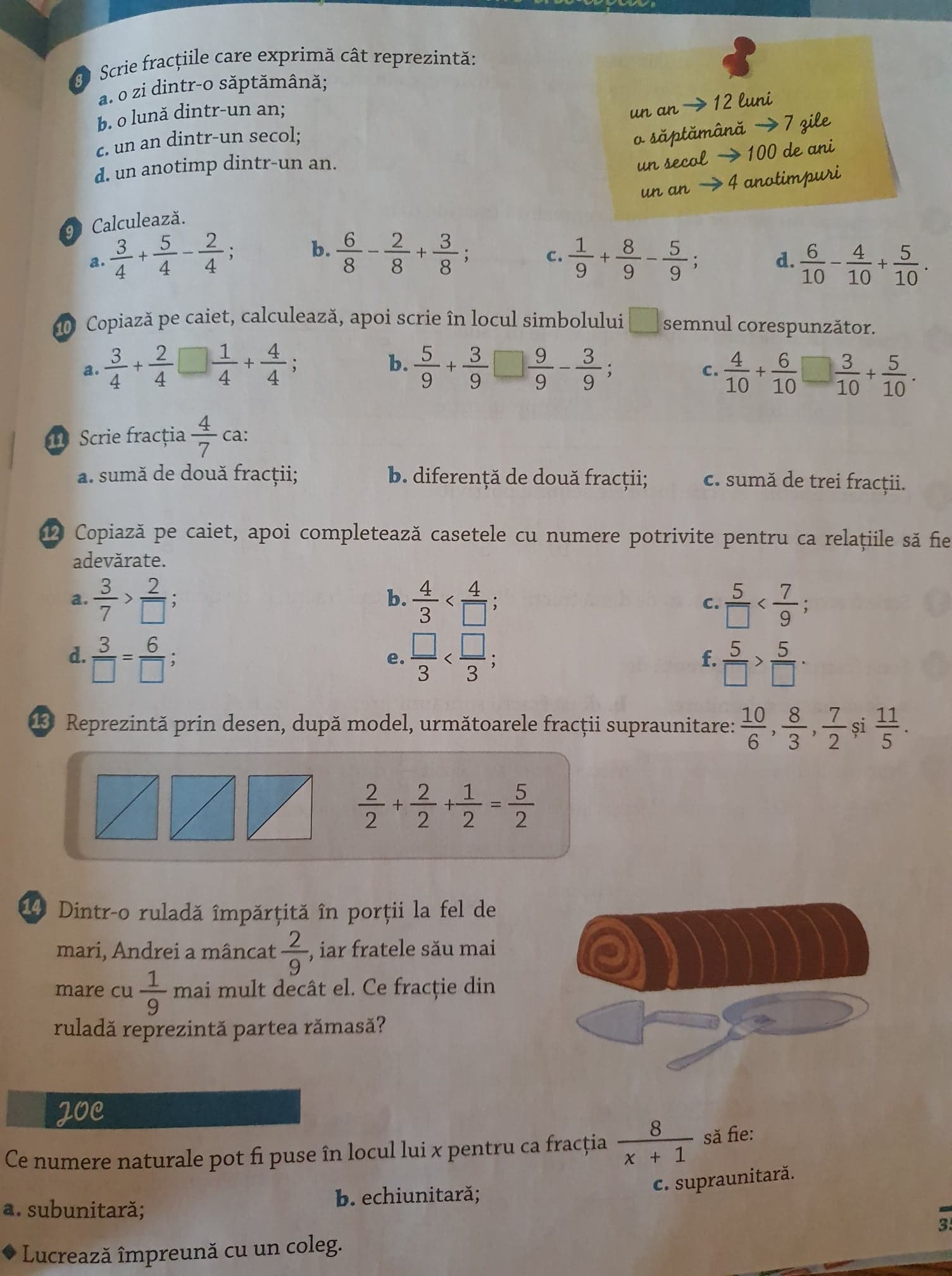 Manualul de matematică pag. 35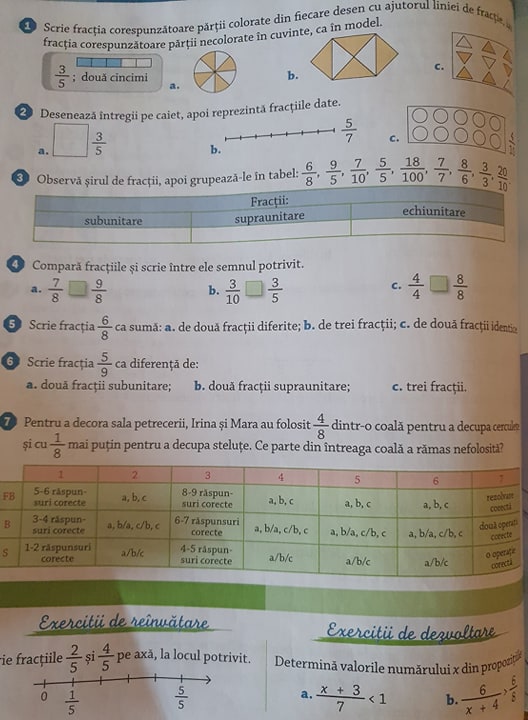 Manualul de matematică pag. 36